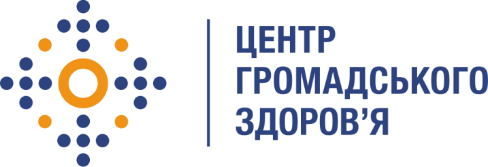 Державна установа 
«Центр громадського здоров’я Міністерства охорони здоров’я України» оголошує конкурс для відбору консультантів з розробки змісту дистанційного навчального курсу на тему «Основи антиретровірусної терапії» в рамках програми посилення спроможності лікування ВІЛ/СНІД в Україні в рамках Надзвичайної ініціативи Президента США з надання допомоги у боротьбі з ВІЛ/СНІД (PEPFAR)Назва позиції: Консультант з розробки змісту дистанційного навчального курсу на тему «Основи антиретровірусної терапії»Рівень зайнятості: часткова (8 робочих днів)Інформація щодо установи:Головним завданнями Державної установи «Центр громадського здоров’я Міністерства охорони здоров’я України» (далі – Центр) є діяльність у сфері громадського здоров’я. Центр виконує лікувально-профілактичні, науково-практичні та організаційно-методичні функції у сфері охорони здоров’я з метою забезпечення якості лікування хворих на соціально небезпечні захворювання, зокрема ВІЛ/СНІД, туберкульоз, наркозалежність, вірусні гепатити тощо, попередження захворювань в контексті розбудови системи громадського здоров’я. Центр приймає участь в розробці регуляторної політики і взаємодіє з іншими міністерствами, науково-дослідними установами, міжнародними установами та громадськими організаціями, що працюють в сфері громадського здоров’я та протидії соціально небезпечним захворюванням.Основні обов'язки:Розробити зміст для дистанційного навчального курсу на тему «Основи антиретровірусної терапії»Основні етапи роботи:Розробка структури та змісту програми КурсуПідготовка деталізації змісту кожного із навчальних відео у вигляді 3-8 стислих тез.Написання скрипту лекцій Курсу для використання у відеозаписіПідготовка супровідних матеріалів для Курсу.Написання скрипту лекцій Курсу для використання у відеозаписі.Зйомка у дистанційному курсіЗміст курсу має відповідати наступним нормативним документам: Новий клінічний протокол із застосування антиретровірусних препаратів для лікування та профілактики ВІЛ-інфекції (наказ МОЗ України № 1292 від 05.06.2019).Порядок організації медичної допомоги хворим на ВІЛ- інфекцію/СНІД (наказ МОЗ України № 585 від 10.07.2013р.)Уніфікований клінічний протокол первинної, вторинної( спеціалізованої) та третинної( високоспеціалізованої) медичної допомоги « Профілактика передачі ВІЛ від матері до дитини» (наказ МОЗ України №449 від 16.05.2016).Про затвердження Порядку проведення замісної підтримувальної терапії хворих з опіоїдною залежністю (наказ МОЗ України № 200 від 27.03.2012 зі змінами і доповненнями)Про удосконалення системи управління якістю лабораторних досліджень у сфері протидії ВІЛ-інфекції/СНІДу (наказ МОЗ України № 794 від 05.04.2019).Вимоги до професійної компетентності:Вища освіта в галузі знань «Охорони здоров’я»Досвід розробки навчальних, методичних матеріалів/нормативно-правових актів за темою курсуДосвід практичної/наукової діяльності, пов’язаної з темою курсу не менше 3 роківУчасники конкурсу мають підтвердити кваліфікацію та відповідність встановленим критеріям відбору спеціалістів документально (копіями відповідних документів).Резюме мають бути надіслані електронною поштою на електронну адресу: vacancies@phc.org.ua. В темі листа, будь ласка, зазначте: «123 - 2020 Консультант з розробки змісту дистанційного навчального курсу на тему «Основи антиретровірусної терапії». Термін подання документів – до  09 липня 2020 року, реєстрація документів 
завершується о 18:00.За результатами відбору резюме успішні кандидати будуть запрошені до участі у співбесіді. У зв’язку з великою кількістю заявок, ми будемо контактувати лише з кандидатами, запрошеними на співбесіду. Умови завдання та контракту можуть бути докладніше обговорені під час співбесіди.Державна установа «Центр громадського здоров’я Міністерства охорони здоров’я України»  залишає за собою право повторно розмістити оголошення про вакансію, скасувати конкурс на заміщення вакансії, запропонувати посаду зі зміненими обов’язками чи з іншою тривалістю контракту.